Szczecin, dnia 28 września 2020rZP/220/45/20Dotyczy: postępowania o udzielenie zamówienia publicznego w trybie przetargu nieograniczonego na dzierżawę urządzeń do aterektomii i trombektomii oraz dostawę wyrobów do zabiegów radiologicznych      						Wyjaśnienia 1W związku z wpłynięciem do Zamawiającego pytań dotyczącego treści Specyfikacji Istotnych Warunków Zamówienia, zgodnie z art. 38 ustawy z dnia 29 stycznia 2004 r. Prawo Zamówień Publicznych, Zamawiający udziela następujących wyjaśnień:Wykonawca IPytanie 1Dzień dobry, Zwracamy się do Państwa z prośbą o udzielenie odpowiedzi na nasze pytanie. 1.Czyzamawiający dopuści w pakiecie 12 Strzykawkę wysokociśnieniową o przezroczystym polikarbonatowymkorpusie. Pojemność 20cm sześciennych. Wytrzymałości ciśnieniowej do 26 atm. Strzykawka zmanometrem o skali w jednostkach: ATM i PSI. Strzykawka z mechanizmem zapadkowym blokującym iumożliwiającym swobodny przesuw tłoka. Strzykawka wyposażona w dren poliuretanowy, zbrojonyzakończony końcówką luer-lock z możliwością rotacji ?OdpowiedźZamawiający dopuszcza.Wykonawca IIPytanie 1 do zadania 3 pozycja 21Zwracamy się do Zamawiającego z prośbą o WYDZIELENIE pozycji 21 oraz dopuszczenie stentów najwyższej jakości (od producenta ze Szwajcarii - nitinolowe  stenty obwodowe) o innowacyjnej konstrukcji. Oferujemy Zamawiającemu dwa modele: „Pull” oraz „Flex” - z tej samej serii stentów, które odchodzą od zasady ,,one - fits – all”. Stenty te pozwalają na optymalizację wyników klinicznych w zależności od miejsca i stopnia kalcyfikacji zmiany naczyń peryferyjnych. Jako jedyne na rynku są w 100% tworzone są ręcznie, przechodzą także 3-krotną kontrolę jakości, 5-krotne hartowanie oraz 3-krotną pasywację powłoki; Stenty „PULL” gwarantują perfekcyjny balans pomiędzy rezystancją kompresyjną a deformacją podłużną w naczyniu. Są zatem dedykowane mniej ruchliwym naczyniom z masywną lub dużą kalcyfikacją o sile radialnej dwukrotnie wyższej niż jakikolwiek stent dostępny na rynku, dzięki czemu zmiany typu total occlusion nie wymagają reoperacjom w 1-rocznym follow-up u 92% pacjentów. Stenty „FLEX” są dedykowane naczyniom o większej mobilności, średnio-skalcyfikowanych lub zmian kompleksowych, zapewniając doskonałą równowagę pomiędzy kompresją radialną stentu a deformacją związaną ze zginaniem naczynia podczas ruchów.Biorąc pod uwagę powyższą argumentację, prosimy o dopuszczenie naszych parametrów użytkowych opisanych poniżej:- średnice od 5mm do 10mm- długość stentów : 30mm-200mm  - długość użytkowa systemu delivery: 85cm oraz 135cm do wyboru Zamawiającego;- 4 markery- kompatybilne z introducerem 6Fr- kompatybilne z prowadnikiem 0,035- system uwalniania stentu z możliwością błyskawicznego odłączenia i ręcznego uwolnienia stentu lub bez rękojeści - dostępne w wersji do silnych kalcyfikacji: „Pull” oraz bardziej podatne „Flex”;OdpowiedźZamawiający nie wyraża zgody na proponowane wydzieleniePytanie 2 do pakietu 3 pozycja 28Zwracam się do Zamawiającego o wydzielenie torqera – pozycja 28 i stworzenie osobnego zadania na tą pozycję. Dzięki temu będziemy mogli zaproponować produkt konkurencyjny w wyjątkowo atrakcyjnej cenie,Poniżej zdjęcie proponowanego produktu. 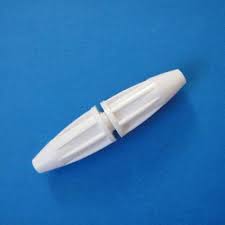 OdpowiedźZamawiający nie wyraża zgody na proponowane wydzieleniePytanie 3 do pakietu 4 pozycja 7Zwracam się do Zamawiającego o wydzielenie pozycji 7 i stworzenie osobnego zadania na mikrocewniki co pozwoli na zaproponowanie wysokiej jakości konkurencyjnego produktu.Posiadamy w ofercie mikrocewniki japońskiego producenta o następujących parametrach :- dostępne w rozmiarach proksymalnych/dystalnych:  2.9/2.7, 2.9/2.2 ,2.7/1.8, 2.8/1.7, 2.8/1.9 o długościach 105 – 150 cm-  kształty końcówek: prosta/ 45 stopni/ „Cobra”/ „W angeled” - kompatybilne z prowadnikami: 0.016”, 0.018”oraz 0.025”- mikrocewniki nie zawierają mikroprowadnika w zestawie - dostępna wersja mikrocewnika SI z podwójnymi markerami platynowymi w celu łatwej identyfikacji położenia spirali- powlekane warstwą hydrofilną, z domieszką wolframu, wyścielone powłoką PTFE;- dwie wersje światła wewnętrznego: prosta i typu „tapered”- końcówka typu „flex”, mikrocewnik o budowie typu „mult-istep” ułatwiający manewrowalność w ekstremalnie krętych naczyniach- bardzo dobry przepływ kontrastu przy dużych ciśnieniach- szeroka kompatybilność z wieloma środkami embolizacyjnymiPoniżej zdjęcie dostępnych końcówek :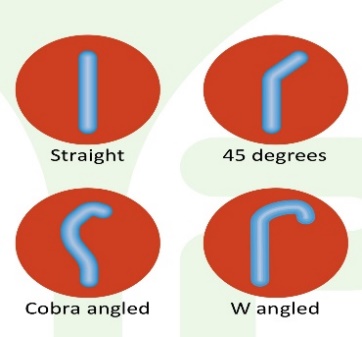 OdpowiedźZamawiający nie wyraża zgody na proponowane wydzieleniePytanie 4 do pakietu 4 pozycja 9Zwracam się do Zamawiającego o wydzielenie pozycji 9 prowadników hydrofilnych oraz dopuszczenie poniższych parametrów:- długość prowadników: 150cm, 180cm oraz 260cm - średnice: 0.018”/0.025”/ 0.032”/0.035”/0.038”- giętki, dobrze widoczny w skopii, pokryty substancją ułatwiającą manewrowanie.- dostępna wersja z końcówką prostą, oraz „Angeled”OdpowiedźZamawiający nie wyraża zgody na proponowane wydzieleniePytanie 5 do pakietu 4 pozycja 13Zwracam się do Zamawiającego o wydzielenie pozycji 13 i stworzenie zadania na koszulki promieniowe.Posiadamy w ofercie koszulki PTFE znane w wielu pracowniach w Polsce o poniższych parametrach :- dostępne 4,5,6,7 F- długości 7 cm i 11 cm- w zestawie prowadnik ze stali nierdzewnej 45 cm o średnicy  0,021’’ i 0,018’’ do wyboru Zamawiającego - w zestawie igła 20 G* 3,8 cm / 21 G *3,8 cm- gładkie przejście między koszulką a dylatatoremOdpowiedźZamawiający nie wyraża zgody na proponowane wydzieleniePytanie 6 do pakietu 4 pozycja 15Zwracam się do Zamawiającego o dopuszczenie  poniższego rozwiązania zamykacza do tętnicy udowej.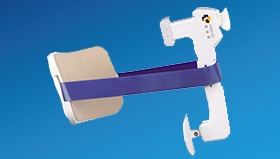 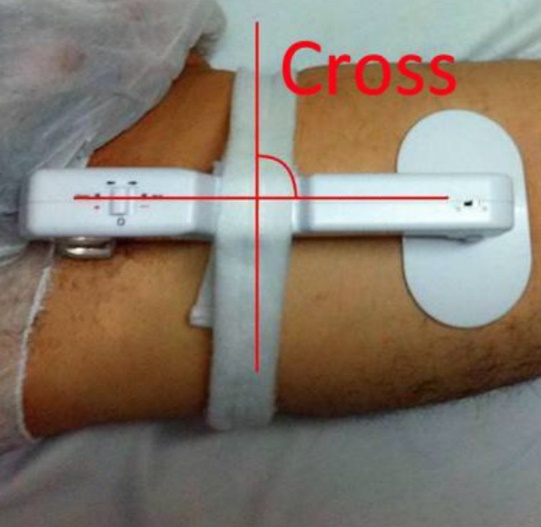 OdpowiedźZamawiający nie wyraża zgody na proponowane wydzieleniePytanie 7 do pakietu 5 pozycja 5Zwracamy się do Zamawiającego z prośbą o WYDZIELENIE oraz dopuszczenie stentów najwyższej jakości (od producenta ze Szwajcarii - nitinolowe  stenty obwodowe) o innowacyjnej konstrukcji. Oferujemy Zamawiającemu dwa modele: „Pull” oraz „Flex” - z tej samej serii stentów, które odchodzą od zasady ,,one - fits – all”. Stenty te pozwalają na optymalizację wyników klinicznych w zależności od miejsca i stopnia kalcyfikacji zmiany naczyń peryferyjnych. Jako jedyne na rynku są w 100% tworzone są ręcznie, przechodzą także 3-krotną kontrolę jakości, 5-krotne hartowanie oraz 3-krotną pasywację powłoki; Stenty „PULL” gwarantują perfekcyjny balans pomiędzy rezystancją kompresyjną a deformacją podłużną w naczyniu. Są zatem dedykowane mniej ruchliwym naczyniom z masywną lub dużą kalcyfikacją o sile radialnej dwukrotnie wyższej niż jakikolwiek stent dostępny na rynku, dzięki czemu zmiany typu total occlusion nie wymagają reoperacjom w 1-rocznym follow-up u 92% pacjentów. Stenty „FLEX” są dedykowane naczyniom o większej mobilności, średnio-skalcyfikowanych lub zmian kompleksowych, zapewniając doskonałą równowagę pomiędzy kompresją radialną stentu a deformacją związaną ze zginaniem naczynia podczas ruchów.Biorąc pod uwagę powyższą argumentację, prosimy o dopuszczenie naszych parametrów użytkowych opisanych poniżej:- długość użytkowa systemu delivery: 85cm oraz 135cm do wyboru Zamawiającego;- 4 markery- stenty nitynolowe - kompatybilne z introducerem 6Fr dla 0,035’’ oraz  5 F dla 0,018’’- dla stentów kompatybilnych z prowadnikiem 0,035’’ dostępne średnice 5-7 mm o długości 30,40,60,80,100,120,140,160 mm- dla stentów kompatybilnych z prowadnikiem 0,018’’ dostęne średnice 5-8 mm i długości : 60- 160 mm- system uwalniania stentu z możliwością błyskawicznego odłączenia i ręcznego uwolnienia stentu- dostępne w wersji do silnych kalcyfikacji: „Pull” oraz bardziej podatne „Flex”;OdpowiedźZamawiający nie wyraża zgody na proponowane wydzieleniePytanie 8  do pakietu 6 pozycja 5Zwracam się do Zamawiajacego o wydzielenie pozycji 5 i stworzenie osobnego zadania na cewniki balonowe.Posiadamy w ofercie balony szwajcarskiego producenta o poniższych parametrach:- kompatybilne z prowadnikiem 0,035’’- system wprowadzający 85 cm i 135 cm- średnice balonów : 4 mm – 10 mm- długość balonów 40-200 mm- kompatybilny z koszulką 5/6 F- ciśnienie nominalne 6 bar- RBP 14 barOdpowiedźZamawiający nie wyraża zgody na proponowane wydzieleniePytanie 9  do pakietu 6 pozycja 11Zwracam się do Zamawiającego o wydzielenie pozycji 11 i stworzenie osobnego zadania na y konektor.Posiadamy w ofercie produkt spełniający wymogi SIWZ.OdpowiedźZamawiający nie wyraża zgody na proponowane wydzieleniePytanie 10 do pakietu 6 pozycja 21Zwracam się do Zamawiającego o wydzielenie pozycji 21 i stworzenie osobnego zadania na stenty obwodowe.Posiadamy w ofercie produkt o następujących parametrach:- jako jedyne na rynku są w 100% tworzone są ręcznie, przechodzą także 3-krotną kontrolę jakości, 5-krotne hartowanie oraz 3-krotną pasywację powłoki- średnice 5-8 mm- kompatybilność z prowadnikiem 0,035- dostępne 2 modele stentu : pull i flexStenty „PULL” gwarantują perfekcyjny balans pomiędzy rezystancją kompresyjną a deformacją podłużną w naczyniu. Są zatem dedykowane mniej ruchliwym naczyniom z masywną lub dużą kalcyfikacją o sile radialnej dwukrotnie wyższej niż jakikolwiek stent dostępny na rynku, dzięki czemu zmiany typu total occlusion nie wymagają reoperacjom w 1-rocznym follow-up u 92% pacjentów. Stenty „FLEX” są dedykowane naczyniom o większej mobilności, średnio-skalcyfikowanych lub zmian kompleksowych, zapewniając doskonałą równowagę pomiędzy kompresją radialną stentu a deformacją związaną ze zginaniem naczynia podczas ruchów.- kompatybilność z koszulką 6 F dla wszystkich rozmiarów- wersją z rękojeścią system uwalniania stentu z możliwością błyskawicznego odłączenia i ręcznego uwolnienia stentulub bez rękojeści OdpowiedźZamawiający nie wyraża zgody na proponowane wydzieleniePytanie 11 do pakietu 7 pozycja 20Zwracam się do Zamawiającego o wydzielenie pozycji 21 i stworzenie osobnego zadania na stenty.Posiadamy w ofercie unikatowy  produkt o następujących parametrach:- jako jedyne na rynku są w 100% tworzone są ręcznie, przechodzą także 3-krotną kontrolę jakości, 5-krotne hartowanie oraz 3-krotną pasywację powłoki- średnice 5-8 mm- kompatybilność z prowadnikiem 0,035- dostępne długości 30- 140 mm- dostępne 2 modele stentu : pull i flexStenty „PULL” gwarantują perfekcyjny balans pomiędzy rezystancją kompresyjną a deformacją podłużną w naczyniu. Są zatem dedykowane mniej ruchliwym naczyniom z masywną lub dużą kalcyfikacją o sile radialnej dwukrotnie wyższej niż jakikolwiek stent dostępny na rynku, dzięki czemu zmiany typu total occlusion nie wymagają reoperacjom w 1-rocznym follow-up u 92% pacjentów. Stenty „FLEX” są dedykowane naczyniom o większej mobilności, średnio-skalcyfikowanych lub zmian kompleksowych, zapewniając doskonałą równowagę pomiędzy kompresją radialną stentu a deformacją związaną ze zginaniem naczynia podczas ruchów.- kompatybilność z koszulką 6 F- system wprowadzający 85 cm , 135 cm i 175 cm- wersją z rękojeścią system uwalniania stentu z możliwością błyskawicznego odłączenia i ręcznego uwolnienia stentulub bez rękojeści OdpowiedźZamawiający nie wyraża zgody na proponowane wydzieleniePytanie 12 do pakietu 9 pozycja 3Zwracam się do Zamawiającego o wydzielenie pozycji 3 i stworzenie osobnego zadania na stenty.Posiadamy w ofercie wysokiej jakości  stenty obwodowe o następujących parametrach: - jako jedyne na rynku są w 100% tworzone są ręcznie, przechodzą także 3-krotną kontrolę jakości, 5-krotne hartowanie oraz 3-krotną pasywację powłoki- kompatybilność z prowadnikiem 0, 035’’- kompatybilność z koszulką 6 F- średnice 5-9 mm- długość 30 – 140 mm- dostępne 2 modele stentu : pull i flex Stenty „PULL” gwarantują perfekcyjny balans pomiędzy rezystancją kompresyjną a deformacją podłużną w naczyniu. Są zatem dedykowane mniej ruchliwym naczyniom z masywną lub dużą kalcyfikacją o sile radialnej dwukrotnie wyższej niż jakikolwiek stent dostępny na rynku, dzięki czemu zmiany typu total occlusion nie wymagają reoperacjom w 1-rocznym follow-up u 92% pacjentów. Stenty „FLEX” są dedykowane naczyniom o większej mobilności, średnio-skalcyfikowanych lub zmian kompleksowych, zapewniając doskonałą równowagę pomiędzy kompresją radialną stentu a deformacją związaną ze zginaniem naczynia podczas ruchów.- system wprowadzający 85 cm i 135 cm- wykonane z nitynolu, wycinane z jednego kawałka tuby- 4 znaczniki ( po 2 na końcach) – znaczniki wtopione w stent a nie klejoneOdpowiedźZamawiający nie wyraża zgody na proponowane wydzieleniePytanie 13 do pakietu 10 pozycja 5 i 6Zwracamy się do Zamawiającego z prośbą o WYDZIELENIE  ozycji 5 i 6 oraz dopuszczenie stentów najwyższej jakości (od producenta ze Szwajcarii - nitinolowe  stenty obwodowe) o innowacyjnej konstrukcji. Oferujemy Zamawiającemu dwa modele: „Pull” oraz „Flex” - z tej samej serii stentów, które odchodzą od zasady ,,one - fits – all”. Stenty te pozwalają na optymalizację wyników klinicznych w zależności od miejsca i stopnia kalcyfikacji zmiany naczyń peryferyjnych. Jako jedyne na rynku są w 100% tworzone są ręcznie, przechodzą także 3-krotną kontrolę jakości, 5-krotne hartowanie oraz 3-krotną pasywację powłoki; Stenty „PULL” gwarantują perfekcyjny balans pomiędzy rezystancją kompresyjną a deformacją podłużną w naczyniu. Są zatem dedykowane mniej ruchliwym naczyniom z masywną lub dużą kalcyfikacją o sile radialnej dwukrotnie wyższej niż jakikolwiek stent dostępny na rynku, dzięki czemu zmiany typu total occlusion nie wymagają reoperacjom w 1-rocznym follow-up u 92% pacjentów. Stenty „FLEX” są dedykowane naczyniom o większej mobilności, średnio-skalcyfikowanych lub zmian kompleksowych, zapewniając doskonałą równowagę pomiędzy kompresją radialną stentu a deformacją związaną ze zginaniem naczynia podczas ruchów.Biorąc pod uwagę powyższą argumentację, prosimy o dopuszczenie naszych parametrów użytkowych opisanych poniżej:Pozycja 5- wycinane z jednego kawałka tuby- kompatybilność z prowadnikiem 0,035’’ OTW- kompatybilność z koszulką 6 F- średnice od 5mm – 7 mm- dostępna wersja pull i flex- długość stentów : 30, 40, 60, 80,100,120,140,160 mm - dla stentów o średnicy 8,9,10 mm dostępne długości 30,40,60,80 mm- długość użytkowa systemu delivery: 85cm oraz 135cm do wyboru Zamawiającego;- 4 markery- kompatybilne z introducerem 6Fr- system uwalniania stentu z możliwością błyskawicznego odłączenia i ręcznego uwolnienia stentu lub bez rękojeści OdpowiedźZamawiający nie wyraża zgody na proponowane wydzieleniePozycja 6- wycinane z jednego kawałka tuby- dostępna wersja pull i flex- kompatybilność z prowadnikiem 0,035’’ OTW- kompatybilność z koszulką 6 F- stenty  o średnicy 6 mm, 7 mm dostępne w długościach 200 mm - system wprowadzający 85 cm i 135 cm- 4 markery- system uwalniania stentu z możliwością błyskawicznego odłączenia i ręcznego uwolnienia stentu lub bez rękojeściOdpowiedźZamawiający nie wyraża zgody na proponowane wydzieleniePytanie 14 do pakietu 11 pozycja 3Zwracam się do Zmawiającego o wydzielenie pozycji 3 i stworzenie osobnego zadania na przedłużacze wysokociśnieniowe 150 cm 1200 PSI.Posiadamy w ofercie produkt spełniający wymogi SIWZ w wyjątkowo atrakcyjnej cenie.OdpowiedźZamawiający nie wyraża zgody na proponowane wydzielenieWykonawca IIIDot. Pak. Nr   4Pkt. 5    Czy Zamawiający wyrazi zgodę na zaproponowanie zestawu do dostępu udowego z koszulką wykonaną z ETFE i z miniprowadnikiem o  końcówce J ? Pozostałe parametry bez zmian.       OdpowiedźZamawiający dopuszcza.Pkt.6Czy Zamawiający wyrazi zgodę na zaproponowanie koszulek długich prowadzących o dużej średnicy wewnętrznej dla 5 Fr (1,9 mm), dla 7 Fr 0,101” (2,5 mm) ? Pozostałe parametry bez zmian. OdpowiedźZamawiający dopuszcza.Pkt. 13Czy Zamawiający wyrazi zgodę na zaproponowanie zestawu transradialnego z koszulką wykonaną z ETFE i igły odpowiednio 0,7/0,8/0,9 x 35mm ? Pozostałe parametry bez zmian.  OdpowiedźZamawiający dopuszcza.Wykonawcy są zobowiązani uwzględnić powyższe wyjaśnienia oraz zapisy podczas sporządzania i składania ofert.   Z poważaniem   /Dyrektor SPSK-2/podpis w oryginaleSprawę prowadzi: Przemysław FrączekTel. 91 466 1087                      